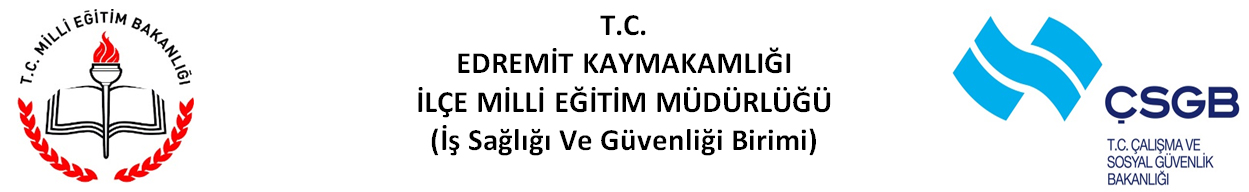 OFİS ÇALIŞMA ALANINDA İŞ SAĞLIĞI VE GÜVENLİĞİ TALİMATI1. AMAÇ:  Bu talimatın uygulanmasındaki amaç; ofis çalışanlarının olası tehlike ve risklere karşı almaları gereken önlemleri belirleyerek sağlık ve güvenliğini tehlikeye atmayacak biçimde çalışmalarını sağlamaktır. 2. KAPSAM: Bu talimat tüm ofis çalışanlarını kapsar.3. UYGULAMA:Ofisleri ve çalışma alanlarını temiz ve düzenli tutunuz.Ofislerde acil durumlar dışında koşmayınız.Elektrikli cihazların yakınında çay, kahve gibi dökülme ihtimali olan içecekler bulundurmayınız.Takılma, düşme ve çarpma ihtimaline karşı dolap kapaklarını ve masa çekmecelerini açık bırakmayınız.Yürürken aynı zamanda asla evrak okumayınız.Yüksek yerlerdeki raflardan dosya vb. alırken portatif merdiven kullanınız.Sandalye, koltuk, masa ve çekmeceleri yüksekte bir noktaya ulaşmak için merdiven gibi kullanmayınız.Dolapların üzerine dosya vb. yığmayın, dolapların içine düzenli biçimde koyunuz.Koltuk ve sandalyeleri kontrol ediniz, arızalı ve problemli olanları kullanmayarak ilgili birime bilgi veriniz.Ofislerin temizliğinde oluşan ıslak zeminlerin kurulanmasını sağlayınız.Ofis zeminlerinde kaymaya, takılmaya neden olabilecek yüzeyleri onartınız.Evraklardaki zımba tellerini zımba teli sökücü ile çıkartınız.Ofislerde bulunan makas, maket bıçağı, sivri uçlu kalemler vb. malzemeleri dikkatli kullanınız.Klavyenin rahat bir çalışma pozisyonu sağlayacak uzaklıkta (Kollar dirsekten 90°açıyla) olmasına özen gösteriniz.Mevcut ışık kaynaklarının ekranda parlaklığa ve yansımalara neden olmasını engelleyiniz.Yerden bir malzeme kaldırırken ergonomi kurallarına uyunuz.Çalışma alanlarında yüksek sesle konuşmayınız.Odanızdaki tüm elektrikli aletlerin kablolarının, fiş ve prizlerinin uygun ve emniyetli olmasını sağlatınız. Ayrıca sarkan ve ekli elektrik kablolarının açıkta durmasını engelleyiniz.Yürüme yollarında ve çalışma alanınızın zemininde takılıp düşebilecek malzemeler bulundurmayınız.Yangın söndürme cihazlarını ve acil çıkış yerlerini mutlaka öğreniniz.Çalışma ortamınızın acil çıkışı engellemeyecek şekilde düzenlenmesini sağlayınız.Acil çıkış kapılarını giriş-çıkış yapmak ve sigara içmek için kesinlikle kullanmayınız.Acil çıkış merdivenlerinde ya da kaçış yolunda, acil durumda kaçışı engelleyecek malzemeler bulundurmayınız.Lavabo ve tuvaletlerin temizliği yapılırken kullanılan uyarı levhalarını dikkate alınız, yerler ıslakken ya da temizlik yapılırken o kısımdaki lavabo ve tuvaletleri kullanmayınız.Mesai sonunda odanızdan ayrılırken ışıkları söndürüp, elektrikli aletlerin (Klima, prize takılı şarj cihazı vb.) kapalı konumda olduğunu kontrol ediniz.Çalışma ortamınızda kendiniz ya da çevrenizdekiler için gördüğünüz tehlikeleri İş Sağlığı ve Güvenliği Birimi’ne bildiriniz.Mehmet KANATHaydar ORHANİş Sağlığı ve Güvenliği Uzmanıİşveren Vekili(Şube Müdürü)